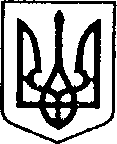 УКРАЇНАЧЕРНІГІВСЬКА ОБЛАСТЬН І Ж И Н С Ь К А    М І С Ь К А    Р А Д АВ И К О Н А В Ч И Й    К О М І Т Е ТР І Ш Е Н Н Явід _13 січня___2022 р.   		м. Ніжин 				№ _9__Про виведення дітей з сім’ї патронатного вихователяВідповідно до статей 34, 42, 51, 52, 53, 59, 73 Закону України «Про місцеве самоврядування в Україні», Регламенту виконавчого комітету Ніжинської міської ради VIII скликання, затвердженого рішенням Ніжинської міської ради Чернігівської області від 24 грудня 2020 року № 27-4/2020, частини 2 статті Закону України «Про охорону дитинства» статей 252, 253, 254, 255, 256 Сімейного кодексу України, пунктів 27 Порядку створення та діяльності сім’ї патронатного вихователя, влаштування, перебування дитини в сім’ї патронатного вихователя, пункту 4 Порядку оплати послуг патронатного вихователя та виплати соціальної допомоги на утримання дитини в сім’ї патронатного вихователя, затверджених Постановою Кабінету Міністрів України від 16.03.2017 № 148 «Деякі питання здійснення патронату над дитиною», рішення виконавчого комітету Ніжинської міської ради «Про запровадження послуги з патронату над дитиною» від 18.04.2018 року № 122 виконавчий комітет міської ради вирішив:Вивести з 05 січня 2022 року дитину, позбавлену батьківського піклування, ……, ……. року народження, із сім’ї патронатного вихователя ……., …….. року народження, яка проживає за адресою: Чернігівська область, місто Ніжин, вулиця ……, будинок № …….Вивести з 05 січня 2022 року дитину, позбавлену батьківського піклування, ……, ……. року народження, із сім’ї патронатного вихователя ……., …….. року народження, яка проживає за адресою: Чернігівська область, місто Ніжин, вулиця ……, будинок № …….Припинити дію договору від 05 жовтня 2021 року №14 між виконавчим комітетом Ніжинської міської ради та патронатним вихователем, ……., ……. року народження, з 05 січня 2022 року.Начальнику служби у справах дітей Рацин Н.Б. забезпечити оприлюднення даного рішення на офіційному сайті міської ради протягом 5 робочих днів з дня його прийняття.Контроль за виконанням рішення покласти на заступника міського голови з питань діяльності виконавчих органів ради Грозенко І.В.Міський голова                                                                   Олександр КОДОЛА